АДМИНИСТРАЦИЯ ВЕСЬЕГОНСКОГО МУНИЦИПАЛЬНОГО ОКРУГАТВЕРСКОЙ ОБЛАСТИПОСТАНОВЛЕНИЕг. Весьегонск13.04.2020                                                                                                                              № 135В соответствии со ст. 8, ст.13.4Федерального закона от 24.06.1998 №89 – ФЗ «Об отходах производства и потребления», постановлением Правительства РФ от 31.08.2018 №1039 «Об утверждении Правил благоустройства мест (площадок) накопления твердых коммунальных отходов и ведения их реестра», п о с т а н о в л я ю:1. Утвердить схемы размещения мест (площадок) накопления отходов в населенных пунктах Весьегонского муниципального округа(приложение №1).2. Утвердить реестр мест (площадок) накопления отходов в населенных пунктах Весьегонского муниципального округа (приложение №2)Заместителю заведующего Отделом ЖКХ и благоустройства территории Весьегонского муниципального округа Администрации Весьегонского муниципального округа Кукушкиной О.А.обеспечить:–формирование и ведение на бумажном носителе и в электронном виде реестра мест (площадок) накопления твердых коммунальных отходов в населенных пунктах Весьегонского муниципального округас указанием в нем данных  о нахождении мест (площадок) накопления твердых коммунальных отходов, о технических характеристиках мест (площадок) накопления твердых коммунальных отходов,  о собственниках мест (площадок) накопления твердых коммунальных отходов, об источниках образования твердых коммунальных отходов, которые складируются в местах (на площадках) накопления твердых коммунальных отходов;– рассмотрение заявок о создании места (площадки) накопления твердых коммунальных отходов.3. Утвердить форму заявки о включении сведений о месте (площадке) накопления твердых коммунальных отходов в реестр накопления твердых коммунальных отходов в населенных пунктах Весьегонского муниципального округа (приложение №3). 4. Опубликовать настоящее постановление в газете «Весьегонская жизнь» и разместить на официальном сайте Администрации Весьегонского муниципального округа» в информационно-телекоммуникационной сети Интернет.5. Настоящее постановление вступает в силу со дня его принятия. 6. Контроль за исполнением настоящего постановления возложить на заместителя Главы Администрации по вопросам ЖКХ и благоустройства территории Администрации Весьегонского муниципального округа – А.В. Козлова Глава Весьегонского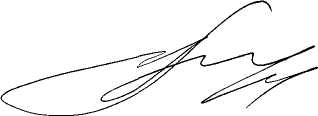  муниципального округа                                                                          А.В. ПашуковОб утверждении схем и реестра размещения мест (площадок) накопления отходов в населенных пунктах Весьегонского муниципального округа